ПДД 29.9 Перевозка детей в машине"Перевозка детей в возрасте младше 7 лет в легковом автомобиле и кабине грузового автомобиля, конструкцией которых предусмотрены ремни безопасности либо ремни безопасности и детская удерживающая система ISOFIX* , должна осуществляться с использованием детских удерживающих систем (устройств), соответствующих весу и росту ребенка.* Наименование детской удерживающей системы ISOFIX приведено в соответствии с Техническим регламентом Таможенного союза ТР РС 018/2011 "О безопасности колесных транспортных средств". Запрет детских адаптеров ремней безопасности и других бескаркасных устройств для перевозки детей был необходимв связи с проведенными исследованиями, которые установили, что подобные устройства не только не защищают детей во время ДТП, но и усугубляют последствия аварии. 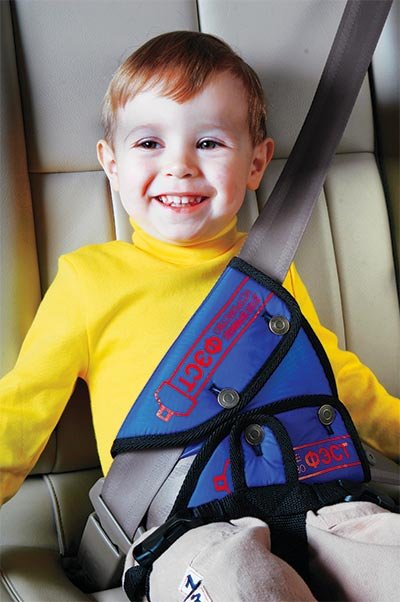 Так, в результате комплексных испытаний специалисты установили, что подобные устройства не обеспечивают должную безопасность детей по сравнению с автокреслами и бустерами. Также стоит отметить, что во время испытаний бескаркасных удерживающих детских автомобильных устройств, адаптеров ремней безопасности и других аналогичных устройств, выяснилось, что усугубляются для ребенка последствия ДТП по сравнению с ремнями безопасности, предусмотренными конструкцией транспортного средства и используемыми для фиксации ребёнка без каких-либо дополнительных приспособлений.То есть, другими словами адаптеры ремней безопасности, бескаркасные устройства и т.п., наносят больше вреда, чем простые ремни безопасности авто.Как перевозить детей возрастом от 7 до 11 лет?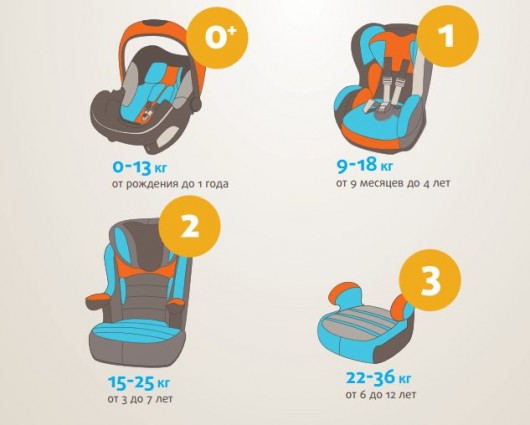 Согласно изменением ПДД РФ, на основании Постановления Правительства РФ №761, в пункт 29.9, также внесены изменения связанные с перевозкой детей возрастом от 7 до 11 лет.Вот цитата из новых правил дорожного движения:Перевозка детей в возрасте от 7 до 11 лет (включительно) в легковом автомобиле и кабине грузового автомобиля, конструкцией которых предусмотрены ремни безопасности либо ремни безопасности и детская удерживающая система ISOFIX, должна осуществляться с использованием детских удерживающих систем (устройств), соответствующих весу и росту ребенка, или с использованием ремней безопасности, а на переднем сиденье легкового автомобиля - только с использованием детских удерживающих систем (устройств), соответствующих весу и росту ребенка.Установка в легковом автомобиле и кабине грузового автомобиля детских удерживающих систем (устройств) и размещение в них детей должны осуществляться в соответствии с руководством по эксплуатации указанных систем (устройств).Запрещается перевозить детей в возрасте младше 12 лет на заднем сиденье мотоцикла.Можно ли перевозить ребенка возрастом от 7 до 11 лет на переднем сиденье без использования 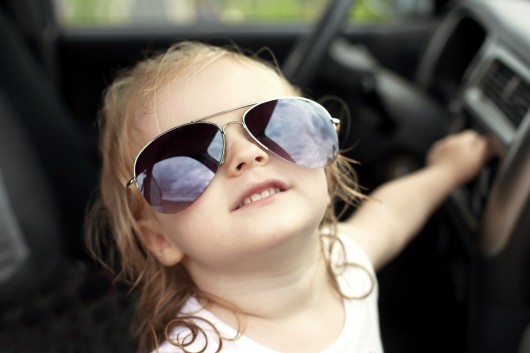 Согласно новым изменением в ПДД (в пункт 29.9), детей возрастом от 7 до 11 лет запрещено перевозить без автокресла на переднем сиденье. Соответственно в случае нарушения этого пункта ПДД водителю грозит штраф за нарушение правил перевозки детей в автомобиле. Штраф в размере 3 000 рублей.Можно ли перевозить детей в возрасте от 7 до 11 лет на заднем сиденье автомобиля без автокресла?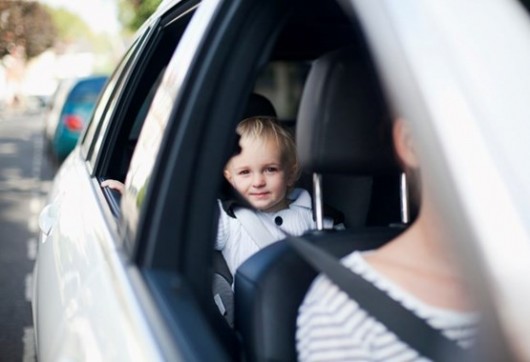 Да, согласно Постановлению Правительства, который вносят изменения в пункт 29.9 ПДД РФ, разрешается перевозка ребенка на заднем сиденье в возрасте от 7 до 11 лет, как в автокресле, так и без него. Но в этом случае обязательно использование ремней безопасности. Соответственно использование адаптеров ремней безопасности и бескаркасных детских